Regulamin Konkursu na nazwę nowych tras rowerowych Pomorza Zachodniego.§ 1. Postanowienia ogólneNiniejszy Regulamin określa zasady, zakres i warunki uczestnictwa w Konkursie na opracowanie nazw dla nowych tras rowerowych Województwa Zachodniopomorskiego, zwanego dalej Konkursem.Organizatorem konkursu jest Urząd Marszałkowski Województwa Zachodniopomorskiego w Szczecinie, zwany dalej Organizatorem. Za kwestie merytoryczne odpowiada Pełnomocnik Marszałka ds. komunikacji rowerowej.Celem konkursu jest wyłonienie charakterystycznej nazwy dla każdej z nowych tras rowerowych, która to nazwa będzie kojarzona z topografią trasy i motywem regionu. Nazwa powinna kojarzyć się z lokalizacją trasy na Pomorzu Zachodnim, motywem przewodnim, który jest rozpoznawalny na szerszą skalę. Nazwy muszą być łatwo przetłumaczalne lub uniwersalne, ponieważ  trasy będą użytkowane nie tylko przez turystów krajowych.	§ 2. Założenia organizacyjne	 Konkurs będzie przebiegał na podstawie niniejszego harmonogramu:Zgłoszenie propozycji nazw przez uczestników.Ocena przesłanych propozycji przez Komisję konkursową i wybór najlepszej nazwy dla poszczególnych tras rowerowych Pomorza Zachodniego.Ogłoszenie wyników konkursu.	Każdy uczestnik może zgłosić maksymalnie po dwie propozycje nazw dla każdej z następujących tras:Trasa APrzebiega od Świnoujścia przez miejscowości nadmorskie do wschodniej granicy województwa zachodniopomorskiego z województwem pomorskim.Stanowi ona część dwóch międzynarodowych tras Eurovelo (EV10 – wokół Bałtyku i EV13 – wzdłuż Żelaznej Kurtyny).Trasa przebiega przez najliczniej odwiedzane przez turystów tereny Pomorza Zachodniego.Trasa oznaczona na poniższej mapce nr: ITrasa BTrasa ma dwie odnogi w zachodniej części województwa - jedną biegnącą od granicy z Niemcami przez Szczecin i  Stargard w kierunku pojezierza Ińskiego; drugą od granicy z Niemcami w okolicach Cedyni przez Myślibórz, Barlinek, Choszczno w kierunku Ińska, gdzie łączy się z odnogą „szczecińską”. Dalej trasa przebiega przez Drawsko Pomorskie, Złocieniec, Czaplinek do Szczecinka i w gminie Biały Bór dochodzi do granicy z województwem pomorskim. Trasa łączy główne ośrodki miejskie (Szczecin, Stargard) z największym miastem leżącym przy wschodniej granicy województwa – Szczecinkiem. Trasa łączy Parki Krajobrazowe (Cedyński, Barlinecko - Gorzowski, Iński i Drawski) oraz obszary o wysokich walorach krajobrazowych.Trasa oznaczona na poniższej mapce nr: IITrasa CTrasa ma dwie odnogi w północnej części województwa, które zbiegają się w Białogardzie. Jedna prowadzi z Mielna przez Koszalin; natomiast druga bierze swój początek w Kołobrzegu i w większości biegnie po nasypie dawnej linii kolejowej przez Gościno i Karlino. Za Białogardem trasa wiedzie na południe do Wałcza. Pomiędzy Połczynem-Zdrojem a Złocieńcem trasa biegnie  drogą rowerową zbudowaną na nasypie dawnej linii kolejowej. W Złocieńcu trasa będzie krzyżowała się z Trasą A stanowiąc łącznik, „pomost” pomiędzy Pojezierzem a Bałtykiem. Od Wierzchowa do Wałcza trasa będzie biegła po nasypie dawnej linii kolejowej. Trasa kończy się za Wałczem w miejscowości Dobino i może być w przyszłości konturowana na południe Polski, w szczególności do Poznania.Całość trasy ma przekrojowy charakter zarówno w wymiarze społeczno- ekonomicznym jak również krajobrazowym. Trasa biegnie przez najbardziej charakterystyczny krajobraz w województwie. Począwszy od panoramy morza bałtyckiego, moreny Szwajcarii Połczyńskiej, pojezierza i doliny rzeczne kończąc na wielkich, zwartych kompleksach leśnych.Trasa oznaczona na poniższej mapce nr: IIITrasa DTrasa przebiega od Świnoujścia przez Międzyzdroje  razem  trasą A, następnie wschodnią częścią Zalewu Szczecińskiego i Jeziora Dąbie łączy morze poprzez Wolin, Stepnicę i Lubczynę ze stolica województwa. Następnie trasa biegnie ze Szczecina przez Gryfino, Banie, Trzcińsko-Zdrój i Dębno do granicy województwa w okolicy Kostrzyna nad Odrą. Pomiędzy Gryfinem a Trzcińskiem-Zdrojem trasa biegnie wzdłuż Doliny Tywy, głównie po nasypach zlikwidowanej kolei. Trasa ta łączy trasę nadmorską z trasą prowadzącą z okolic Cedyni do Szczecinka. Przebiega przez kompleksy leśne i tereny rolnicze o lekko pagórkowatym krajobrazie. Trasa przebiega przez Swobnicę gdzie znajduje się zamek Joannitów oraz Chwarszczany słynne z komandorii Templariuszy. Trasa stanowi alternatywę dla trasy wzdłuż Odry.  Trasa oznaczona na poniższej mapce nr: IV (wschodnia część) i V.Mapka.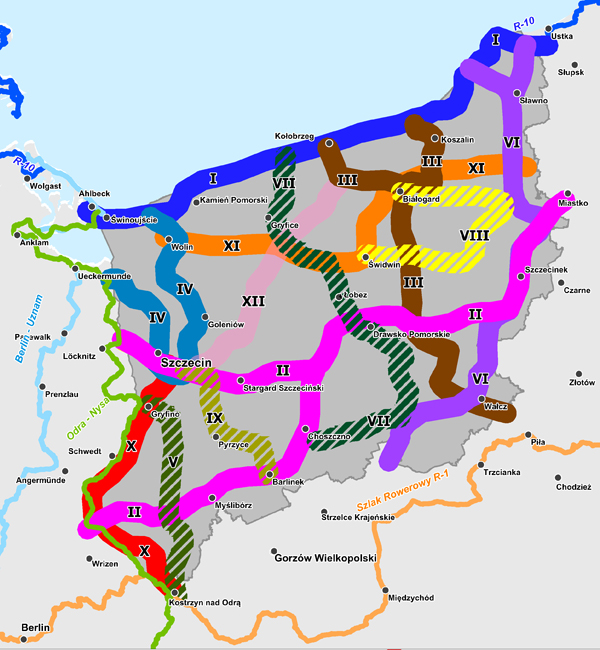 § 3. Warunki uczestnictwaUdział w Konkursie jest bezpłatny i dobrowolny.Do Konkursu mogą przystąpić osoby, które zapoznały się z Regulaminem Konkursu i akceptują jego postanowienia. Przystąpienie do Konkursu oznacza akceptację postanowień niniejszego regulaminu.W konkursie mogą brać udział tylko osoby pełnoletnie i posiadające pełną zdolność do czynności prawnych.Osoby biorące udział w Konkursie mogą w nim uczestniczyć jedynie indywidualnie. Udział zespołu jest niedopuszczalny.Zgłoszenia do konkursu należy dokonać poprzez wypełnienie przez uczestnika Formularza Zgłoszeniowego (Załącznik nr 1), co jest równoznaczne z akceptacją Regulaminu Konkursu. Prace złożone bez podpisanego Formularza Zgłoszeniowego nie będą podlegały ocenie konkursowej.Koncepcje nazw tras muszą być projektami autorskimi.Autor pracy konkursowej nie może umieszczać żadnego znaku identyfikującego pracę z autorem w żaden inny sposób niż określony w niniejszym Regulaminie. Wszelkie koszty związane z przygotowaniem i złożeniem koncepcji konkursowej ponosi Uczestnik Konkursu.§ 4. Wymagania techniczne pracy konkursowej i forma przekazaniaNazwy dla nowych tras powinny być zawarte w  Formularzu Zgłoszeniowym, dla każdej z tras maksymalnie po dwie propozycje - jednakże uczestnik nie jest zobowiązany do podania pomysłów propozycji dla każdej z tras. Nazwy muszą być łatwo przetłumaczalne lub uniwersalne.Formularz Zgłoszeniowy w postaci zeskanowanego dokumentu zapisanego w pliku PDF, JPG lub TIFF należy przesłać pocztą elektroniczną na adres: rower.obywatelski@wzp.pl do dnia 22 maja 2016 r., do godziny 24:00. Za datę przesłania uważa się moment wpłynięcia zgłoszenia na skrzynkę elektroniczną opisaną powyżej.Nazwa pliku nie może wskazywać w żaden sposób na uczestnika składającego zgłoszenie.Zgłoszenia otrzymane po terminie nie będą podlegały ocenie konkursowej.W przypadku zgłoszenia przez uczestników konkursu identycznych propozycji nazw dla tras turystycznych Pomorza Zachodniego, o wyborze decydować będzie kolejność zgłoszenia.W konkursie nie mogą uczestniczyć osoby związane z Organizatorem, w tym w szczególności jego pracownicy oraz ich krewni lub powinowaci.§ 5. Rozstrzygnięcie konkursu - nagrodyKomisja złożona z: Dyrektora Gabinetu Marszałka UMWZ, Dyrektora Wydziału Turystyki i Gospodarki UMWZ, Kierownik Biura Prasowego UMWZ, Pełnomocnika Marszałka ds. komunikacji rowerowej, Asystenta Projektanta Regionalnego Biura Gospodarki Przestrzennej WZ oraz przedstawicieli mediów, dokona weryfikacji zgłoszonych nazw pod kątem ich adekwatności do przedmiotu konkursu oraz zgodności z niniejszym regulaminem, wybierając po jednej najlepszej nazwie dla każdej z tras. Pracami Komisji kieruje przewodniczący grupy zarządzającej projektem Koncepcji sieci tras rowerowych Pomorza  Zachodniego (Dyrektor Gabinetu UMWZ). Rozstrzygnięcie konkursu nastąpi w terminie 14 dni od dnia zakończenia zgłaszania propozycji przez uczestników konkursu, określonego wcześniej w Regulaminie.  Rozstrzygnięcie konkursu zatwierdza Organizator. Rozstrzygnięcie konkursu następuje w wyniku głosowania. W przypadku równej liczby głosów decyduje głos przewodniczącego.Zwycięzcami zostaną 4 osoby, których propozycja nazwy zostanie wybrana przez Komisję.  Zwycięzcy otrzymają po jednym tablecie oraz komplecie nieprzemakalnych sakw rowerowych z logo Pomorza Zachodniego, a także zestaw materiałów promocyjnych Pomorza Zachodniego.Komisja dodatkowo wyróżni 6 autorów interesujących prac. Osoby te otrzymają w nagrodę po komplecie nieprzemakalnych sakw rowerowych z logo Pomorza Zachodniego .W przypadku niespełnienia przez żadnego z Uczestników zapisów Organizator zastrzega sobie prawo niewyłonienia zwycięzcy w zakresie każdej z opisanych w §2. tras z osobna jak i niektórych lub wszystkich tras łącznie.Ogłoszenie wyników Konkursu nastąpi w ciągu 7 dni kalendarzowych od daty zatwierdzenia rozstrzygnięcia Konkursu przez Organizatora. Po tym terminie nastąpi publikacja na stronie internetowej województwa: rowery.wzp.pl poprzez podanie imienia i nazwiska zwycięzcy, na co Uczestnik wyraża bezwarunkową i nieodwołalną zgodę.Laureaci zostaną powiadomieni o wynikach Konkursu, po zatwierdzeniu wyników przez Organizatora§ 6. Ochrona danych osobowychAdministratorem danych osobowych jest Urząd Marszałkowski Województwa Zachodniopomorskiego.Dane osobowe zbierane są w celu prawidłowego przeprowadzenia Konkursu. Dane osobowe nagrodzonych uczestników (laureatów) mogą być przekazane osobom trzecim w zakresie związanym z organizacją Konkursu, jak i podlegać publikacji w ramach realizacji przez Organizatora majątkowych praw autorskich do stworzonego nazw dla nowych tras rowerowych Województwa Zachodniopomorskiego.Biorący w Konkursie udział Uczestnicy wyrażają zgodę na przechowywanie, przetwarzanie i wykorzystanie przez Organizatora Konkursu lub podmiot przez niego upoważniony, danych osobowych w celu prawidłowego przeprowadzenia Konkursu (zgodnie z ustawą z dnia 29 sierpnia 1997 roku o ochronie danych osobowych).Wyrażenie zgody na przetwarzanie danych osobowych jest dobrowolne, a uczestnik ma prawo w każdym czasie cofnąć zgodę na przetwarzanie swoich danych osobowych.Uczestnikom przysługuje prawo zgłoszenia sprzeciwu co do ich przetwarzania przez Organizatora Konkursu. Wszelkie oświadczenia w tym zakresie można składać bezpośrednio na adres poczty elektronicznej rower.obywatelski@wzp.pl § 7. Prawa autorskieZ chwilą wpłynięcia pracy konkursowej Organizator nabywa nieodpłatnie wyłączną licencję do korzystania z praw autorskich pracy konkursowej na następujących polach eksploatacji:wykorzystania na stronie internetowej Organizatora,w zakresie utrwalania i zwielokrotniania,rozpowszechniania,publicznego wykonania,wystawiania,wyświetlania.Przystępując do konkursu uczestnik zobowiązuje się nieodpłatnie przenieść na Organizatora wszelkie autorskie prawa majątkowe i prawa pokrewne do prac literackich, w tym wyłączne prawa do zezwalania na wykonywanie zależnych praw autorskich oraz przenoszenia praw nabytych na inne osoby, wraz z prawem do dokonywania w nim zmian oraz do nieograniczonego w czasie korzystania w kraju i za granicą na polach eksploatacji określonych w art. 50 ustawy z dnia 4 lutego 1994 r. o prawie autorskim i prawach pokrewnych (Dz. U. z 2006 r., Nr 90, poz. 631 z późn. zm.). Przeniesienie praw autorskich, o których mowa w pkt. 2 powyżej, nastąpi na wniosek Organizatora. W terminie 14 dni od daty wysłania przez Organizatora listu z oświadczeniem Autorzy są zobowiązani do odesłania podpisanego oświadczenia pod rygorem zwrotu nagród opisanych w § 5.§ 8. Postanowienia końcoweOrganizator nie ponosi odpowiedzialności za zagubione, niekompletne, uszkodzone prace lub opóźnione zgłoszenia do Konkursu.Organizator Konkursu nie ponosi odpowiedzialności za ewentualne problemy techniczne, mające wpływ na wypełnianie warunków Konkursu, a w szczególności nie ponosi
odpowiedzialności za wadliwość działania łączy internetowych czy połączenia 
i funkcjonowanie sprzętu telekomunikacyjnego, usługi pocztowe i kurierskie lub za działalność innych osób.Osoby, które nie spełnią któregokolwiek z wymogów określonych w niniejszym Regulaminie lub podały nieprawidłowe informacje, zostaną wyłączone z udziału w Konkursie.Laureaci nagrodzonych prac zachowują prawo do wykorzystania informacji o wygranej w niniejszym Konkursie.Regulamin Konkursu i Formularz Zgłoszeniowy są udostępnione na stronach Internetowych Organizatora – www.rowery.wzp.pl. Organizator Konkursu zastrzega sobie możliwość zmiany niniejszego Regulaminu. Informacje o wprowadzanych zmianach będą publikowane na stronach Organizatora. Zmiany wchodzą w życie z dniem ich publikacji.Organizator Konkursu zastrzega sobie prawo odwołania Konkursu bez podania przyczyny w każdym czasie.Organizator zastrzega sobie prawo przerwania, zmiany lub przedłużenia Konkursu w razie wstąpienia przyczyn od niego niezależnych.Organizator Konkursu ma wyłączne prawo rozstrzygania problemów, których niniejszy Regulamin nie reguluje.Niniejszy regulamin wchodzi w życie z dniem rozpoczęcia Konkursu, tj. ogłoszenia Konkursu na stronie internetowej Organizatora.Dodatkowe informacje otrzymają Państwo pisząc na adres e-mail: rower.obywatelski@wzp.pl  lub na stronie www.rowery.wzp.pl